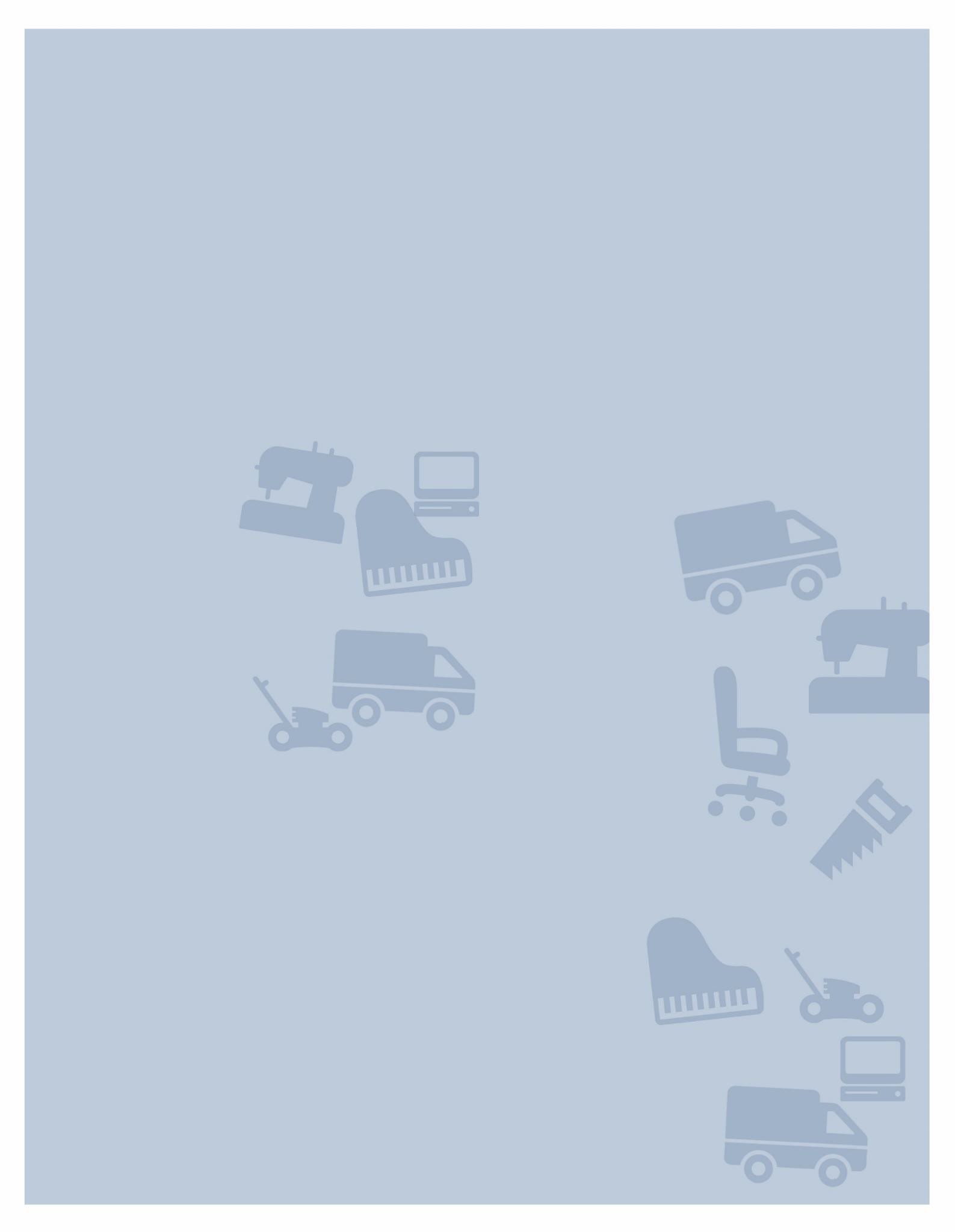 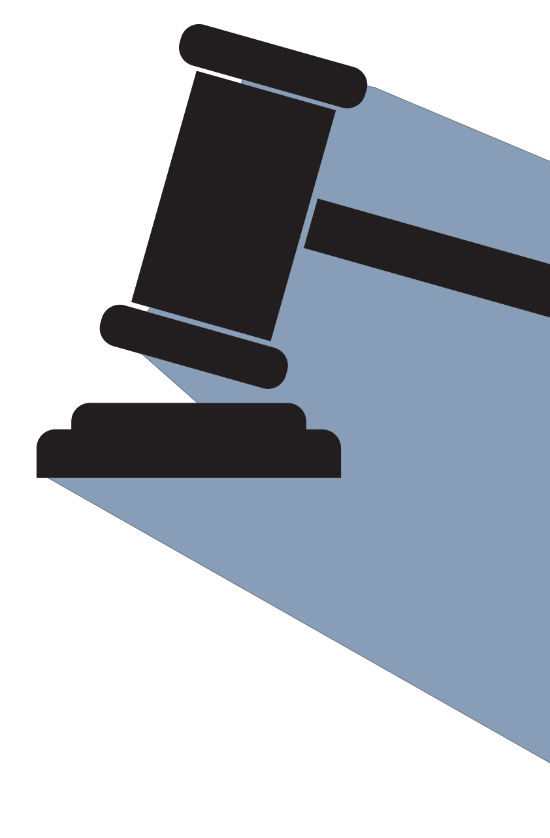 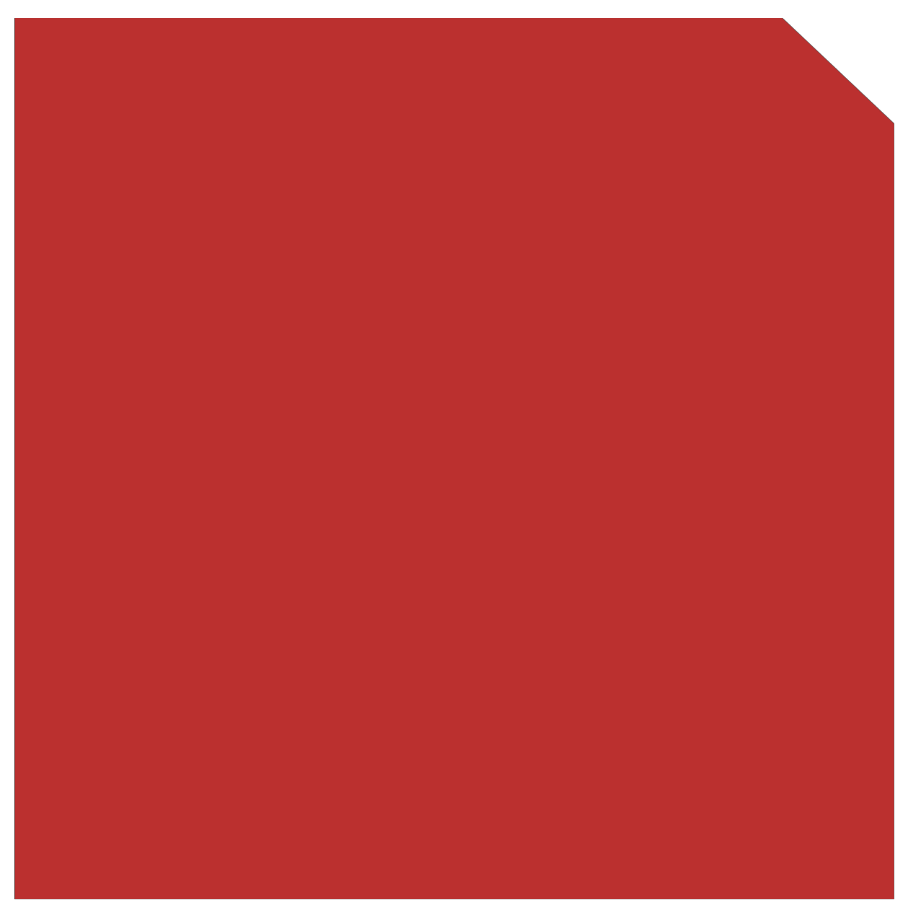 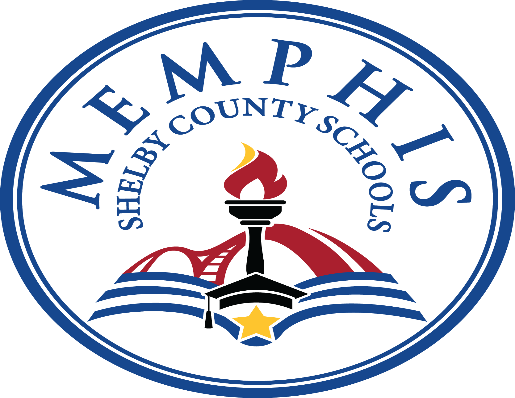 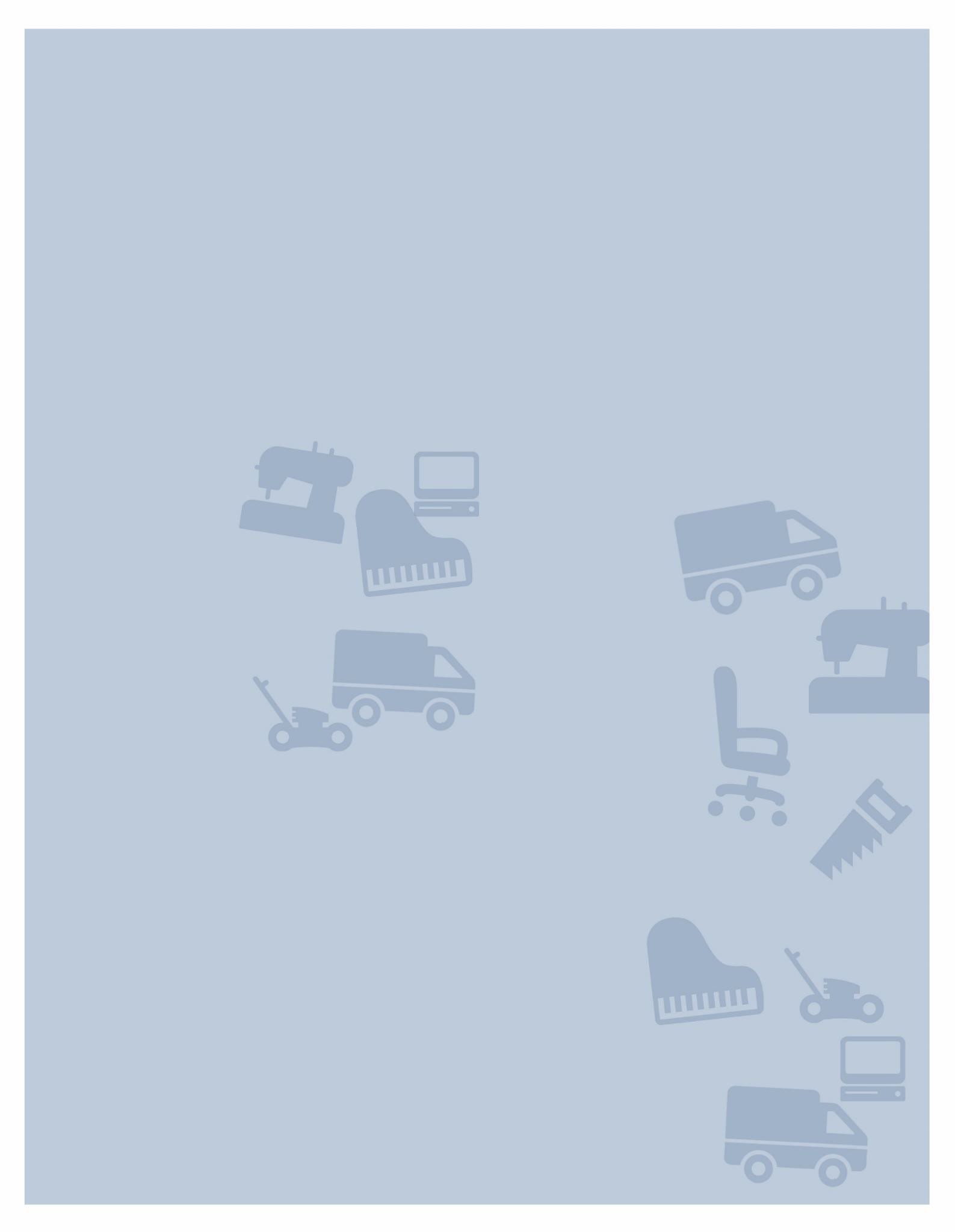 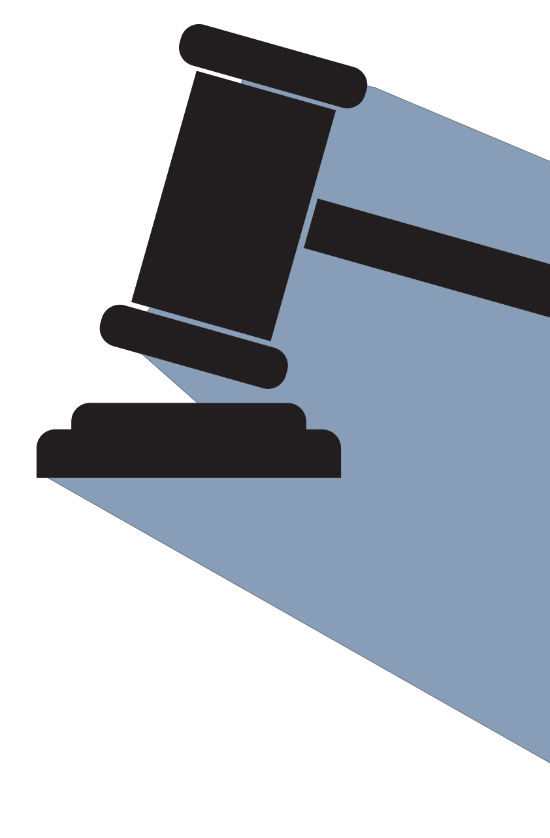 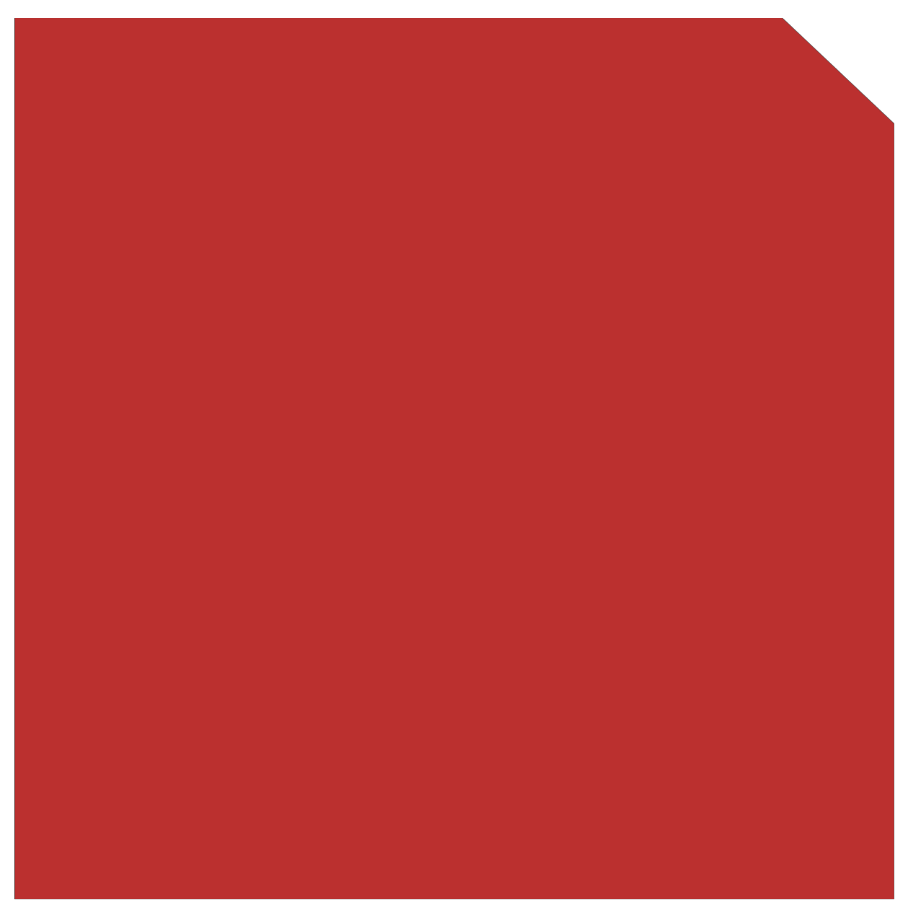 MEMPHIS-SHELBY COUNTY SCHOOLSSURPLUS EQUIPMENTMarch 10, 2023 through March 21, 2023Memphis-Shelby County Schools1384 Farmville Rd.  Memphis, TN 38122... .. .. .. .. .. .. .. .. ... .. .. .. .. .. ... .. .. .. .. .. .. .. .. ... .. .. .. .. .Display & Inspection Opportunity: 1384 Farmville Rd. Memphis, TN 38122    Monday, March 20, 2023, 9am – 3pmGo to morrisrealtyauction.com to view all itemsTERMS OF SALE AND REMOVAL OF ITEMSThere is no warranty and no guarantees as to quality. All items to be sold “as is” and successful bidder is responsible for removal.All payments processed through Morris Reality & Auction. Acceptable forms of payment:  Cash, Cashier’s Check, Business Check and Credit Cards (MasterCard, Visa, Discover & American Express). Credit Card purchases will incur a 3% charge. Pick Up March 22-24, 2023, 9:00am – 3:00pmALL SALES ARE FINAL!All items purchased MUST be removed within allotted time frame. Memphis-Shelby County Schools will not be responsible for any items not removed by bidder(s).For more information, please call The Office of Asset Management at 901.416.2830.SURPLUS ITEMS INCLUDE:COMMERCIAL LAWN EQUIPMENT, COMMERCIAL KITCHEN EQUIPMENT & COMMERCIAL EMBRIODERY EQUIPMENTZERO TURN LAWN MOWERSPUSH MOWERSEDGERS, TRIMMERS, BACKPACK BLOWERSCOSMETOLOGY CHAIRS & WORKSTATIONSSEWING MACHINESCOMMERICAL EMBRIODERY MACHINESHOUSEHOLD APPLICANCESPRE-K FURNITUREOFFICE FURNITUREFILE CABINETS/STORAGE CABINETSPIANOS/KEYBOARDSPA/SPEAKER EQUIPMENT COMMERICAL FLOOR EQUIPMENTEXERCISE EQUIPMENTHOT FOOD TABLES & SERVING LINESFROST TOPS & ICE CREAM BOXES